REQUERIMENTO Nº 189/2017Requer informações acerca de ponto de parada de ônibus com cobertura e bancos, na Av. João Ometto, próximo nº 1063, no Bairro Jardim Dulce. Senhor Presidente,Senhores Vereadores, CONSIDERANDO que, este vereador já apresentou Requerimento 1195/2016 em agosto/2016 , referente ausência de abrigo com cobertura e bancos no ponto de parada de ônibus, na Av. João Ometto, próximo nº 1063, no Bairro Jardim Dulce;  CONSIDERANDO que, de acordo com Ofício nº 695/2016 – SG de 12/09/2016, o Departamento de Transporte informou que devido à tubulação que passa embaixo da calçada, não é possível instalar abrigo  no local, e que estava em  estudo a possibilidade de instalar o abrigo com cobertura e bancos  em outro local na Avenida João Ometto, Bairro Jardim Dulce;CONSIDERANDO que, de acordo com o Departamento de Transporte, a empresa Sertran/Nova Via ainda vai instalar 120 novos abrigos em nosso município;CONSIDERANDO que, muitos munícipes utilizam este ponto de parada de ônibus, e permanecem debaixo de sol e chuva por muito tempo.   REQUEIRO que, nos termos do Art. 10, Inciso X, da Lei Orgânica do município de Santa Bárbara d’Oeste, combinado com o Art. 63, Inciso IX, do mesmo diploma legal, seja oficiado o Excelentíssimo Senhor Prefeito Municipal para que encaminhe a esta Casa de Leis as seguintes informações: 1º) O Departamento de Transporte já indicou para a Sertran/Nova Via, o local na Avenida João Ometto, para instalar o abrigo com cobertura e bancos?2º) Caso resposta positiva, informar o local. 3º) Caso resposta negativa, justificar.REQUERIMENTO Nº 189/2017 - pg. 02/024º) A Sertran já está instalando os 120 abrigos com cobertura? 5º) Outras informações que julgar necessárias.Plenário “Dr. Tancredo Neves”, em 07 de fevereiro de 2.017.Carlos Fontes-vereador-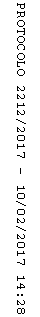 